CHEMIJOS ILGALAIKIO PLANO RENGIMAS      Dėl ilgalaikio plano formos susitaria mokyklos bendruomenė, tačiau nebūtina siekti vienodos formos. Skirtingų dalykų ar dalykų grupių ilgalaikių planų forma gali skirtis, svarbu atsižvelgti į dalyko(-ų) specifiką ir sudaryti ilgalaikį planą taip, kad jis būtų patogus ir informatyvus mokytojui, padėtų planuoti trumpesnio laikotarpio (pvz., pamokos, pamokų ciklo, savaitės) ugdymo procesą, kuriame galėtų būti nurodomi ugdomi pasiekimai, kompetencijos, sąsajos su tarpdalykinėmis temomis. Pamokų ir veiklų planavimo pavyzdžių galima rasti Chemijos bendrosios programos (toliau – BP) įgyvendinimo rekomendacijų dalyje Veiklų planavimo ir kompetencijų ugdymo pavyzdžiai. Planuodamas mokymosi veiklas mokytojas tikslingai pasirenka, kurias kompetencijas ir pasiekimus ugdys atsižvelgdamas į konkrečios klasės mokinių pasiekimus ir poreikius. Šį darbą palengvins naudojimasis Švietimo portale pateiktos BP atvaizdavimu su mokymo(si) turinio, pasiekimų, kompetencijų ir tarpdalykinių temų nurodytomis sąsajomis.Kompetencijos nurodomos prie kiekvieno pasirinkto koncentro pasiekimo: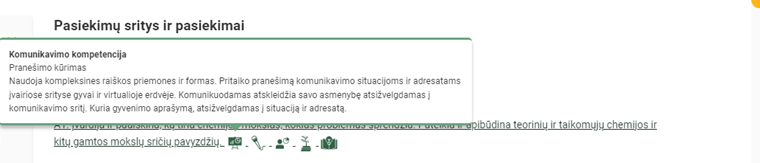       Spustelėjus ant pasirinkto pasiekimo atidaromas pasiekimo lygių požymių ir pasiekimui ugdyti skirto mokymo(si) turinio citatų langas: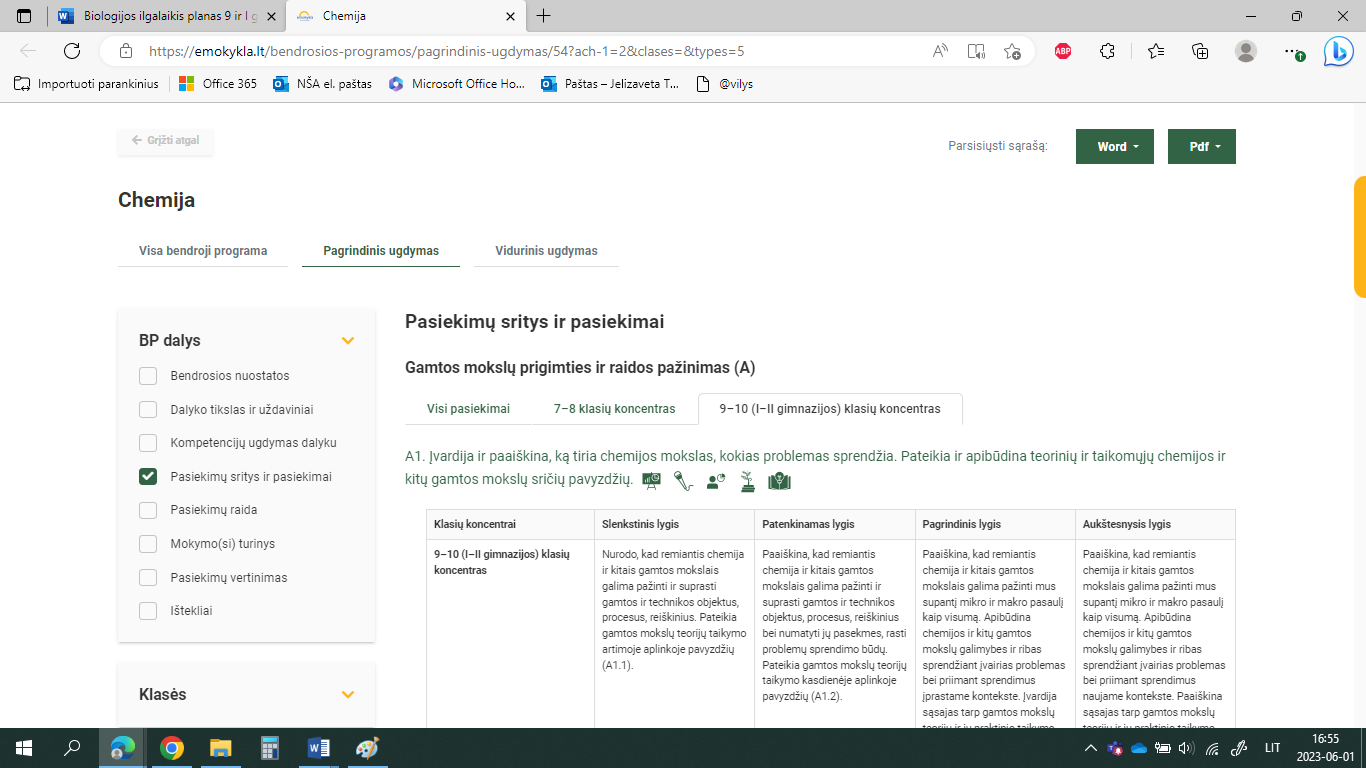 Tarpdalykinės temos nurodomos prie kiekvienos mokymo(si) turinio temos. Užvedus žymeklį ant prie temų pateiktų ikonėlių atsiveria langas, kuriame matoma tarpdalykinė tema ir su ja susieto(-ų) pasiekimo(-ų) ir (ar) mokymo(si) turinio temos(-ų) citatos.      Pateiktame ilgalaikio plano pavyzdyje nurodomas preliminarus 70-ies procentų Bendruosiuose ugdymo planuose dalykui numatyto valandų skaičiaus paskirstymas:stulpelyje Mokymo(si) turinio sritis yra pateikiamos BP sritys.stulpelyje Mokymo(si) turinio tema yra pateikiamos BP temos;stulpelyje Pamokos tema pateiktos galimos pamokų temos, kurias mokytojas gali keisti savo nuožiūra; stulpelyje Val. sk. yra nurodytas galimas nagrinėjant temą pasiekimams ugdyti skirtas pamokų skaičius. Lentelėje pateiktą pamokų skaičių mokytojas gali keisti atsižvelgdamas į mokinių poreikius, pasirinktas mokymosi veiklas ir ugdymo metodus;stulpelyje 30 proc. val. mokytojas, atsižvelgdamas į mokinių poreikius, pasirinktas mokymosi veiklas ir ugdymo metodus, galės nurodyti, kaip paskirsto valandas laisvai pasirenkamam turiniui; stulpelyje Galimos mokinių veiklos pateikiamas veiklų sąrašas yra susietas su BP įgyvendinimo rekomendacijų dalimi Dalyko naujo turinio mokymo rekomendacijos, kurioje galima rasti išsamesnės informacijos apie ugdymo proceso organizavimą įgyvendinant atnaujintą BP.CHEMIJOS  ILGALAIKIS PLANAS 9 ir I GIMNAZIJOS KLASEIBendra informacija:Mokslo metai _______________Pamokų skaičius per savaitę ____Vertinimas: ________________________________________________________________________________________________________________________________________________________________________________________________________________________________________________Mokymosi turinio sritisMokymosi turinio sritisPamokos temaVal. sk.Val. sk.Galimos mokinių veiklosMokymosi turinio sritisMokymosi turinio sritisPamokos tema70 %30 %Galimos mokinių veiklosMolis. Avogadro dėsnisMolisMolis. Avogadro konstanta. Molinė masė1Savarankiškas užduočių atlikimas nustatant panašumus ir skirtumus tarp skirtingų kiekio apibūdinimų: molis, tuzinas, kapa; dalelių skaičiaus nustatymas keičiant kiekio dydį. Savarankiškas formulės išvedimas medžiagos kiekiui apskaičiuoti. Klausimų sudarymas stebint siūlomą filmuotą medžiagą: Concept of Mole | Avogadro's Number | Atoms and Molecules How big is a mole?   Converting Between Moles, Atoms, and Molecules  Remdamiesi periodine cheminių elementų sistema skaičiuoja medžiagų molines mases, kai yra pateiktos jų cheminės formulės, struktūrinės formulės, žodinės medžiagos sudėties aprašymas, taiko kiekio sąvoką apskaičiuojant medžiagos masę.Molis. Avogadro dėsnisMolisMedžiagos kiekio skaičiavimo uždaviniai1Molis. Avogadro dėsnisMolisKartojimas ir įtvirtinimas1Molis. Avogadro dėsnisDujų molio tūris ir Avogadro dėsnisDujų savybės. Avogadro dėsnis. Standartinės sąlygos2Stebėdami dalelių išsidėstymą skirtingose dujinėse medžiagose, apibūdina panašumus ir skirtumus sudarydami Venn’o diagramas. Savarankiškas uždavinių sprendimas susiejant dujų molinį tūrį su mase ir dalelių skaičiumi. Savarankiškas uždavinių sprendimas pagal formules, sudarant proporcijas. Peržiūrėję filmuotą medžiagą Avogadro's Law savarankiškai sprendžia uždavinius. Molis. Avogadro dėsnisDujų molio tūris ir Avogadro dėsnisKartojimas ir įtvirtinimas1Molis. Avogadro dėsnisDujų molio tūris ir Avogadro dėsnisŽinių patikrinimas1Vanduo ir tirpalaiBendrosios žinios apie tirpalus. Elektrolitai ir neelektrolitaiVandens molekulė. Vandenilinis ryšys1Tiriamieji darbai: susieja vandens fizikines savybes su molekulių sandara ir tarpmolekuliniais ryšiais.Planuoja ir atlieka tiriamuosius darbus, nustato kietų ir skystų medžiagų tankius. Stebėdami bandymus, užsirašo duomenis, apskaičiuoja medžiagų tankius: Masse volumique     Vanduo ir tirpalaiBendrosios žinios apie tirpalus. Elektrolitai ir neelektrolitaiKristalinių medžiagų tirpimas vandenyje1Energetinių pokyčių grafinis vaizdavimas, stebėjimas ir aprašymas, kai vandenyje tirpinamas skirtingas natrio šarmo (NaOH) ir amonio nitrato (NH4NO3) kiekis. Energetinių diagramų braižymas. Vanduo ir tirpalaiBendrosios žinios apie tirpalus. Elektrolitai ir neelektrolitaiElektrolitai ir neelektrolitai. Disociacijos / jonizacijos lygtys2Savarankiškas disociacijos ir jonizacijos lygčių rašymas remiantis tirpumo lentele. Jonų kryptingo judėjimo tirpale braižymas, kai tirpalu teka elektros srovė.Lygina neelektrolitų ir elektrolitų tirpalų sudėtį. Ruošiami pranešimai apie S. Arenijaus mokslinius nuopelnus.Planuoja ir tiria skirtingų tirpalų laidumą; medžiagos tirpalo laidumo priklausomybę nuo koncentracijos / skiedimo laipsnio. Analizuoja, nagrinėja žmogaus organizmui svarbių elektrolitų (druskų) tirpalų sudėtį, gamina šiuos tirpalus, stebi temperatūrinius pokyčius vykstančius gaminimo metu. Bandymus iliustruoja brėžiniais, schemomis. Rengia pranešimus apie Lietuvoje dirbusio T. Grotuso darbus aiškinant tirpalų elektros laidumą.Vanduo ir tirpalaiBendrosios žinios apie tirpalus. Elektrolitai ir neelektrolitaiTirpalas. Medžiagų tirpumas vandenyje1Vanduo ir tirpalaiBendrosios žinios apie tirpalus. Elektrolitai ir neelektrolitaiKartojimas ir įtvirtinimas1Vanduo ir tirpalaiBendrosios žinios apie tirpalus. Elektrolitai ir neelektrolitaiŽinių patikrinimas1Vanduo ir tirpalaiVandens telkiniai, tarša ir valymasGamtinis vanduo. Vandens kietumas (kietis).1Žinių paieška informacijos šaltiniuose, sisteminimas, pranešimų ruošimas. Dirbdami komandose modeliuoja situacijas, ieško sprendimo kelių, diskutuoja, analizuoja savo ir kitų grupių pasirinkimus. Pažintinės ekskursijos, situacijų modeliavimas. Tiriamieji darbai. Naudodami vandens kietumo jutiklius tiria įvairių šaltinių vandens mėginius, patys modeliuoja dirvą, gamina kietą vandenį, tiria jo kietumą ir siūlo minkštinimo būdus.Vanduo ir tirpalaiVandens telkiniai, tarša ir valymasVandens telkinių tarša. Žmogaus veiklos įtaka vandens telkiniams 1Vanduo ir tirpalaiTirpalų koncentracijaTirpalų koncentracija2Savarankiškas uždavinių sprendimas, taikant formules arba proporcijų metodą (pvz.: Molarity Practice Problems) Savarankiškas uždavinių sprendimas, gautų atsakymų analizavimas, dažniausiai gaunamų nesutapimų fiksavimas.Sudarytos kalibracinės kreivės pagalba (tirpalo tankio priklausomybė nuo medžiagos molinės arba procentinės koncentracijos) nustato duoto tirpalo molinę arba procentinę koncentracijas.Praktinis darbas: grafinis vaizdavimastirpalo tankio pokyčio priklausomybės nuo tirpinio koncentracijos atliekant skiedimą, savarankiškas uždavinių analizuojant pateiktus uždavinio sprendimo algoritmus (individualiai ir grupėmis).   Vanduo ir tirpalaiTirpalų koncentracijaKartojimas ir įtvirtinimas1Vanduo ir tirpalaiTirpalų koncentracijaŽinių patikrinimas1Vanduo ir tirpalaiIndikatoriai ir pH skalėIndikatoriai ir pH2Atliekama tiriamoji veikla: pasigaminami tirpalai arba popierinės juostelės iš gamtinių pigmentų, atliekami tyrimai su įvairiais buityje naudojamų medžiagų tirpalais panaudojant pasigamintus indikatorius, suskirstant medžiagas pagal indikatorių spalvų pokytį į rūgštines, neutralias ir bazines.Atliekama tiriamoji veikla. Remdamiesi pH skale, naudodami pH jutiklius suplanuoja ir atlieka buityje naudojamų medžiagų tirpalų pH matavimus ir suskirsto šių medžiagų tirpalus į rūgštinius, neutralius ir bazinius. Modeliuojamos įvairios situacijos, nagrinėjamas pH, jo įtaka aplinkai, vizualizuojami padariniai, prognozuojami žalos mažinimo būdai, arba priešingai ką reikia daryti, kad sumažintume išorinius veiksnius, kurie nulemia pH pokyčius. Vanduo ir tirpalaiIndikatoriai ir pH skalėKartojimas ir įtvirtinimas1Vanduo ir tirpalaiIndikatoriai ir pH skalėŽinių patikrinimas1Vanduo ir tirpalaiNeutralizacijos reakcijos tirpaluoseNeutralizacijos reakcija2Atlieka neutralizacijos reakcijas, aiškinasi neutralizacijos reakcijų esmę, braižo neutralizacijos reakcijas iliustruojančias schemas (daleles iliustruoja tūriniais modeliais). Savarankiško darbo metu mokosi rašyti bendrąsias, nesutrumpintas ir sutrumpintas jonines neutralizacijos lygtis, atlikdami jų žodinę analizę, apibūdinimą.Suplanuoja ir atlieka neutralizacijos reakciją tarp rūgšties ir bazės (stebėdami temperatūros, indikatorių spalvų pokyčius), analizuoja gautus rezultatus, rašo išvadas. Daro pranešimus apie neutralizacijos reakcijų įtaką aplinkai ir žmogui. Stebi filmuotą medžiagą, kritiškai vertina, modeliuoja situacijas. Vanduo ir tirpalaiNeutralizacijos reakcijos tirpaluoseSkaičiavimai pagal chemines reakcijų lygtis1Savarankiškas uždavinių sprendimas pagal mokytojo pateiktus sprendimo algoritmus.Peržiūrėję filmuotą medžiagą Avogadro's Law palygina reagento ir produkto kiekių santykį.Vanduo ir tirpalaiNeutralizacijos reakcijos tirpaluoseKartojimas ir įtvirtinimas1Vanduo ir tirpalaiNeutralizacijos reakcijos tirpaluoseŽinių patikrinimas1Neorganinių junginių klasėsOksidaiOksidai2Susieja oksidų formules su pavadinimais taikydamas kortelių metodą. Klasifikuoja oksidus pagal jų sudėtį ir pagal chemines savybes, atlieka laboratorinius darbus. Komandoje modeliuoja vietovę, analizuoja rūgščiųjų kritulių susidarymą ir daromą žalą. Prognozuoja veiksmus, kurie sumažintų žalą.Neorganinių junginių klasėsOksidaiKartojimas ir įtvirtinimas1Neorganinių junginių klasėsBazėsBazės2Bazių klasifikavimas sudarant Venn’o diagramas, schemas. Pranešimai apie bazių panaudojimą buityje ir saugaus elgesio su jomis aptarimas.Neorganinių junginių klasėsBazėsBazių gavimas ir savybių tyrimas1Laboratorinio darbo atlikimas.Savarankiškas darbas formuojant cheminių reakcijų lygčių rašymo įgūdžius.Neorganinių junginių klasėsBazėsKartojimas ir įtvirtinimas1Neorganinių junginių klasėsBazėsŽinių patikrinimas1Neorganinių junginių klasėsRūgštysRūgščių klasifikacija. Jonizacijos konstanta2Rūgščių klasifikavimas sudarant Venn’o diagramas, schemas. Aptaria aplinkoje esančias rūgštis, jų naudojimą ir saugaus elgesio taisykles.  Ruošia pranešimus apie Lietuvoje gaminamų neorganinių rūgščių gamybos principus, jų naudojimo sritis. Rūgštis → gamykla → žaliava →gamybos etapai → ekologinės problemos → naudojimas.Neorganinių junginių klasėsRūgštysBedeguonių rūgščių susidarymas1Neorganinių junginių klasėsRūgštysRūgščių cheminės savybės2Savarankiškas darbas formuojant cheminių reakcijų lygčių rašymo įgūdžius. Laboratorinis darbas. Savarankiškas reakcijų lygčių rašymas, schemų braižymas. Tiriamasis darbas.Neorganinių junginių klasėsRūgštysKartojimas ir įtvirtinimas1Neorganinių junginių klasėsRūgštysŽinių patikrinimas1Neorganinių junginių klasėsDruskosDruskos ir jų panaudojimas2Pranešimų ruošimas apie Lietuvoje randamas ir buityje dažniausiai naudojamas druskas, jų paskirtį ir panaudojimą chemijos pramonėje. Neorganinių junginių klasėsDruskosDruskų cheminės savybės. Atpažinimo reakcijos3Nagrinėjant druskų gavimo būdus, susipažįstama su chemijos mokykloje laboratorijoje esančiomis medžiagomis, suplanuojami ir atliekami druskų gavimo būdai panaudojant esančias medžiagas. Atlieka jonų mainų, pavadavimo reakcijas, stebi požymius, rašo reakcijų lygtis, braižo schemas. Atlieka X nustatymą. Savarankiškas darbas užrašant kitimų eilutes reakcijų lygtimis, ir pasiūlant optimaliausius variantus.  Neorganinių junginių klasėsDruskosKristalizacinio vandens masės dalies kristalohidratuose skaičiavimo uždaviniai1Gamina kristalohidratų korteles susiedami junginio formulę su cheminiu pavadinimu, techniniu pavadinimu, kristalizacinio vandens masės dalimi kristalohidrate ir panaudojimu. Neorganinių junginių klasėsDruskosKartojimas ir įtvirtinimas1Neorganinių junginių klasėsDruskosŽinių patikrinimas1Viso val.52